Письмове додавання трицифрових чисел у випадку, коли сума одиниць дорівнює 10 або сума десятків дорівнює 10 десяткам. Задача з буквеними данимиМета: ознайомити учнів з прийомами письмового додавання трицифрових чисел у випадку, коли сума одиниць дорівнює 10 або сума десятків дорівнює 10 десяткам; вдосконалювати вміння додавати і віднімати іменовані числа; формувати вміння розв’язувати задачі з буквеними даними; закріплювати вміння розв’язувати задачі на зведення до одиниці; розвивати мислення; виховувати увагу.Хід урокуI. Організаційний моментII. Актуалізація опорних знань1. Перевірка домашнього завдання2. Гра «Шифрувальник»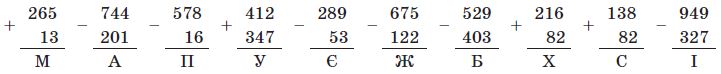 Відповідь: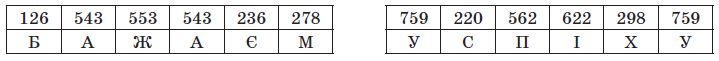 3. Робота за картками індивідуального контролю (див. додаток на с. 12)4. Корекція раніше отриманих знань. Розв’язування задачі (с. 99, завдання 640)— За даними таблиці складіть і розв’яжіть задачу, подібну до задачі, яку ви розв’язували вдома.— Що дізнаємося, якщо 36 : 6? (Скільки пельменів за 1 хвилину зліпив кухар спочатку.)— Як дізнатися, скільки пельменів він стане ліпити, якщо за 1 хвилину ліпитиме на 2 пельмені більше? (Додати 2)— Якою дією дамо відповідь на питання задачі? (Діленням)— Розв’язання і відповідь запишіть самостійно.Слабшим учням учитель роздає картки-підказки.Розв’язання1)      :      =2)      +      =3)      :      =Відповідь: 7 пельменів.III. Повідомлення теми уроку— Сьогодні на уроці ми ознайомимося з письмовим додаванням трицифрових чисел у випадку, коли сума одиниць дорівнює 10 або сума десятків дорівнює 10 десяткам; будемо розв’язувати задачі з буквеними даними.IV. Вивчення нового матеріалу1. Пояснення нового матеріалу (с. 100, завдання 641)— Прочитайте приклад з підручника.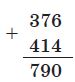 — Поясніть прийом письмового додавання, коли при додаванні одиниць дістаємо десяток. (6 і 4 – 10, 0 пишемо під одиницями, 1 переносимо до десятків. 7 і 1 – 8 та ще 1 – 9 пишемо під десятками. 3 сотні і 4 сотні — 7 сотень. Число 7 пишемо під сотнями. Усього 790.)— Прочитайте приклад з підручника.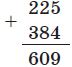 — Поясніть прийом письмового додавання, коли сума десятків дорівнює 10 десяткам. (До 5 од. + 4 од. = 9 од. До 2 дес. + 8 дес. = 10 дес.— 1 сотня. У сумі на місці десятків запишемо 0, а одну сотню перенесемо до сотень. До 2 сот. + 3 сот. = 5 сот. та ще 1 сот. буде 6 сот. Усього 609.)2. Первинне закріплення (с. 100, завдання 642)— Обчисліть приклади з коментуванням біля дошки, записуючи доданки стовпчиком.3.  сне додавання іменованих чисел2 м 80 см + 20 см = 3 м4 м – 20 см = 400 см – 20 см = 380 см = 3 м 80 см5 м 7 см + 3 см = 5 м 10 см = 5 м 1 дм2 м – 2 дм 5 см = 20 дм – 2 дм 5 см = 17 дм 5 смФізкультхвилинкаV. Розвиток математичних знань1. Робота над задачею з буквеними даними (с. 100, завдання 644)— Якщо задача містить буквене дане, то відповідь записують у вигляді виразу.— Складіть вираз для розв’язання задачі.а + b — зібрали хлопчики— Замість букв підставте їх значення, запишіть розв’язання в стовпчик.Відповідь: 290 каштанів хлопчики зібрали разом.2. Самостійна робота (с. 100, завдання 645)— Складіть коротку умову до задачі та розв’яжіть її самостійно.Розв’язання1) 212 + 6 = 218 (в.) — за другий місяць2) 212 + 218 + 175 = 605 (в.)Відповідь: 605 верстатів було замовлено заводу.3. Завдання з логічним навантаженням (с. 100, завдання 646)111 – 11 = 100VI. П ідсумок уроку— Поясніть спосіб письмового обчислення прикладів 237 + 123; 153 + 556.VII. До машнє завданняС. 100, завдання 647; 648.Додаток до урокуКартка 11) Обчисліть приклади, записавши їх стовпчиком.124 + 334 482 + 217983 – 311 876 – 1432) Розв’яжіть рівняння на знаходження невідомого від’ємника.х + 123 = 674 800 – х = 140Картка 21) Обчисліть приклади, записавши їх стовпчиком.360 + 128 884 – 613445 + 234 687 – 2252) Розв’яжіть рівняння на знаходження невідомого від’ємника.х + 240 = 800 700 – х = 130